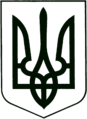 УКРАЇНА
МОГИЛІВ-ПОДІЛЬСЬКА МІСЬКА РАДА
ВІННИЦЬКОЇ ОБЛАСТІВИКОНАВЧИЙ КОМІТЕТ                                                           РІШЕННЯ №266Від 29.08.2023р.                                              м. Могилів-ПодільськийПро надання дозволу КП «Теплоенергетик» на укладання договору постачання природного газу з ТОВ «Газопостачальна компанія «Нафтогаз Трейдинг»          Керуючись ст.ст. 29, 52, 59 Закону України «Про місцеве самоврядування в Україні», відповідно до п.п. 7.3.8 п. 7.3 розділу 7 Статуту КП «Теплоенергетик», розглянувши клопотання директора КП «Теплоенергетик» Бойка С.Д., - виконком міської ради ВИРІШИВ:1. Надати дозвіл Могилів-Подільському міському комунальному підприємству «Теплоенергетик» (код ЄДРПОУ 31943433) на укладання договору постачання природного газу з Товариством з обмеженою відповідальністю «Газопостачальна компанія «Нафтогаз Трейдинг» (код ЄДРПОУ 42399676) терміном дії з 01 вересня 2023 року по 15 квітня 2024 року (включно).     2. Контроль за виконанням даного рішення покласти на першого заступника міського голови Безмещука П.О..  Міський голова				                Геннадій ГЛУХМАНЮК